The Tangent ProblemThe Limit of a FunctionThe Tangent Problem (part 1)The population of a bacteria colony increases at a rate that is modeled by the function , where x represents time (and thus should be positive), and y represents populationWhat is the slope of the tangent line at x = 1?




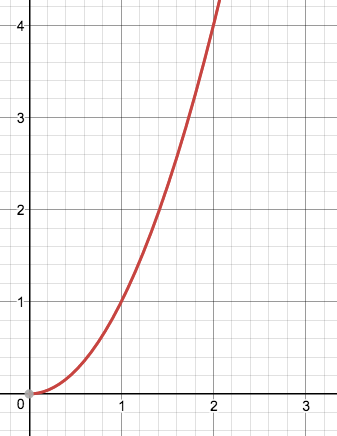 
What is the equation of the tangent at x = 1?Tangent Line – Secant Line – The Limit of a FunctionContinuous Functions – 